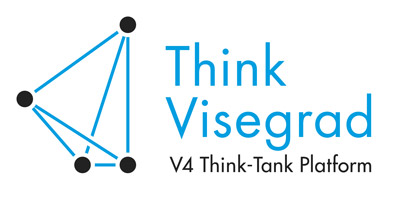 Think Visegrad Fellowship – Call for proposals 2021About: Think Visegrad is a think tank platform for structured dialogue on issues of strategic regional importance. The platform aims to analyze key issues for the Visegrad Group (Czech Republic, Hungary, Poland, Slovakia), and provides recommendations to the governments of Visegrad Group (V4) countries, the annual presidencies of the Group, and the International Visegrad Fund. In addition, Think Visegrad provides visiting fellowships to non-Visegrad expert fellows. Think Visegrad was established in 2012 by eight V4 think tanks with coordinating abilities. This so-called core network, however, remains open to cooperation with other think-tanks from all V4 countries. Think Visegrad is funded by the International Visegrad Fund.Eight visiting fellowships will be available for Autumn or Winter of 2021. Each of the core network think tanks (see list below) will host one non-V4 expert fellow. Each selected visiting fellow will have the opportunity to take part in the institute’s activities for a period of up to eight weeks. During this period, each fellow will be expected to develop a policy paper and deliver one public presentation on a pre-agreed topic. A lump sum of €3,000 will be given to each selected visiting fellow to cover all necessary costs and expenditures related to his or her stay at the hosting institute (e.g. lodging and local transport). Each fellow will also be responsible for paying all taxes and related fees, including health and social insurance, from this amount. Think Visegrad—V4 Think Tank Platform will cover the cost of travel to the hosting institute for the visiting fellow.Topics: Fellowships are available in all areas of research in political science, international relations and economics. Chosen topics should complement the research focus of the hosting institute, and therefore the applicants are highly recommended to check the institute’s website before submitting an application.Duration: The duration of fellowships varies from 6 to 8 weeks (based on agreement with the hosting institute).Hosting institutes:Center for Euro-Atlantic Integration and Democracy (CEID)Centre for Eastern Studies (OSW)EUROPEUM – Institute for European PolicyGlobsec Policy Institute (GPI)Institute for Foreign Affairs and Trade (IFAT)Institute of International Relations (IIR)The Polish Institute of International Affairs (PISM)Research Center of the Slovak Foreign Policy Association (RC SFPA)Eligibility: Expert fellows from non-Visegrad countries with at least five years’ experience in their field of research are eligible. Preference will be given to applicants who have already made a significant contribution in their field. Fellows who already conducted the Think Visegrad Fellowship in the past are not allowed to participate again and their applications will be automatically dismissed. Deadline: Application dossiers consisting of the application form, structured CV (including the list of publications) and a motivation letter (maximum 300 words) are to be submitted to thinktank@sfpa.sk by August 15, 2021.Please note that due to the COVID-19 pandemic the travel restrictions may change. Under such terms, your fellowship may be rescheduled or cancelled. For more information please visit: http://think.visegradfund.org 